Publicado en Sevilla el 05/07/2022 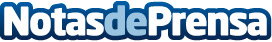 ZEISS VISION CENTER Viapol rompe la barrera online-offline gracias a la prueba virtual de monturasLa tecnología de la Plataforma ZEISS VISUFIT 1000 permite que el paciente se pruebe virtualmente un número potencialmente infinito de monturas, sin la necesidad de que las gafas estén físicamente en la óptica. Ahora, con la evolución del nuevo módulo Virtual Try-On@Home, el paciente podrá, incluso, recibir en su casa las sugerencias de monturas de su óptico de confianzaDatos de contacto:Javier Bravo606411053Nota de prensa publicada en: https://www.notasdeprensa.es/zeiss-vision-center-viapol-rompe-la-barrera Categorias: Andalucia E-Commerce Recursos humanos Consumo http://www.notasdeprensa.es